nr 49/2023 (27)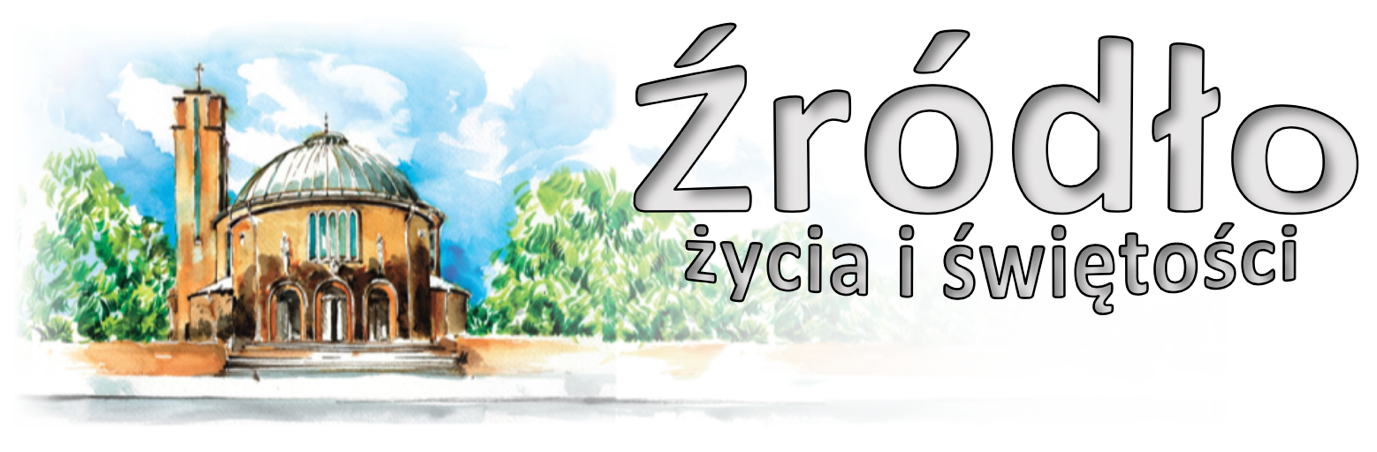 3 grudnia 2023 r.gazetka rzymskokatolickiej parafii pw. Najświętszego Serca Pana Jezusa w Raciborzu1 Niedziela AdwentuEwangelia według św. Marka (Mk 13,33-37)„Jezus powiedział do swoich uczniów: Uważajcie, czuwajcie, bo nie wiecie, kiedy czas ten nadejdzie. Bo rzecz ma się podobnie jak z człowiekiem, który udał się w podróż. Zostawił swój dom, powierzył swoim sługom staranie o wszystko, każdemu wyznaczył zajęcie, a odźwiernemu przykazał, żeby czuwał. Czuwajcie więc, bo nie wiecie, kiedy pan domu przyjdzie: z wieczora czy o północy, czy o pianiu kogutów, czy rankiem. By niespodzianie przyszedłszy, nie zastał was śpiących. Lecz co wam mówię, do wszystkich mówię: Czuwajcie!”Jeśliby ci kto na ziemi wskazywał miejsce bezpieczne, choćby cię nawet zaprowadził na pustkowie, obiecując bezpieczne schowanie pieniędzy, nie wahałbyś się, nie opierał, ale uwierzyłbyś i tam ukrył swoje pieniądze; gdy jednak Bóg, a nie człowiek ci to obiecuje i ofiaruje ci nie pustkowie, ale niebo, ty czynisz przeciwnie. Choćby majątek twój tu na ziemi znajdował się w największym bezpieczeństwie, nigdy jednak nie będziesz mógł być wolny od troski. Jeślibyś go nawet nie stracił, to jednak nie będziesz wolny od obawy utracenia go. Tam zaś niczego takiego nie doznasz. Lecz stokroć ważniejsze jest, że nie tylko zakopiesz złoto, ale je również zasiejesz. A to złoto niebiańskie jest nie tylko skarbem i nasieniem, ale czymś większym od nich obojga. Nasienie bowiem nie zawsze trwa, ono natomiast trwa wiecznie. Skarb nie wypuszcza odrośli, ono zaś przynosi ci wieczne owoce. A jeśli mi zarzucasz, że na to potrzeba czasu, że zachodzi zwłoka w oddaniu, to mogę ci wykazać i powiedzieć, co odbierzesz. A prócz tego na podstawie rzeczy doczesnych będę się starał przekonać cię, że stawiasz mi zarzut bez podstaw. Wiele przecież rzeczy już w tym życiu zbierasz, których sam używać nie będziesz... Gdy w późnej starości budujesz wspaniałe pałace, które często przed ich ukończeniem opuszczasz; gdy drzewa sadzisz, które po wielu latach owoc rodzić będą; gdy majątki skupujesz i części majątków, które po długim czasie weźmiesz w posiadanie; gdy wiele innych podobnych rzeczy mozolnie nabywasz, których użycia nie doczekasz – czy to dla siebie, czy dla swoich potomków robisz? Czyż więc nie jest najgłupszą rzeczą zżymać się w tych sprawach na zwłokę czasu, chociaż wskutek tej zwłoki mamy być pozbawieni owocu poniesionych trudów? Natomiast gdy chodzi o niebo, czyż nie jest najgłupszą rzeczą być opieszałym z powodu zwłoki, chociaż ona większy ci zysk przynosi i dóbr innym nie przysparza, ale je tylko tobie oddaje? A zresztą zwłoka to niewielka. Weźmy to wszystko pod uwagę i przygotowujmy się do odejścia. A choćby ów wspólny dzień ostateczny jeszcze nie nadchodził, to śmierć stoi u każdego pode drzwiami, czy jest stary, czy młody. Gdy zaś stąd odejdziemy, nie będzie można więcej ani kupować oliwy (por. Mt 25,1-13) ani dostąpić przebaczenia, choćby się wstawiał Abraham, Noe, Hiob czy Daniel. Jak długo więc jeszcze mamy czas, wzbudźmy najpierw wielką nadzieję, przygotujmy sobie wiele oliwy, przynieśmy to wszystko do nieba, abyśmy w należytym czasie, kiedy najwięcej tego będziemy potrzebowali, używali wszystkiego za łaską i dobrocią Pana naszego Jezusa Chrystusa.św. Jan Chryzostom (zm. w 407 r.)www.nspjraciborz.pl        FB NSPJ RacibórzOgłoszenia z życia naszej parafiiPoniedziałek – 4 grudnia 2023 	- w. Barbary						Mt 8,5-11	  630			Za † żonę Iwonę Kawalec w 18. rocznicę śmierci, †† dziadków z rodziny Kawalec i Grabuńczyk, †† Zbigniewa Skibę i Michała Fabińskiego	  900			Ku czci św. Barbary w intencji pracujących i emerytowanych górników, ich rodzin oraz za zmarłych górników	1730			Roraty dla dzieci 1. Za † Marię Zuber oraz za †† z rodziny Zuber i Matuszek			2.	Za †† ojca Pawła Mika w kolejną rocznicę śmierci, matkę Bertę i wszystkich †† z rodzinyWtorek – 5 grudnia 2023 								Łk 10,21-24	  630	1.	W dniu urodzin męża Józefa z podziękowaniem za otrzymane łaski o Boże błogosławieństwo i zdrowie w dalszym życiu			2.	Do Miłosierdzia Bożego za † matkę Emilię Wieczorek w 19. rocznicę śmierci	  800			W j. niemieckim: Für †† Sohn Roman, Ehemann Jan, Eltern und Geschwister Indeka, Solich	1730			Roraty dla dzieci 1. Za † Anielę Janocha w 1. rocznicę śmierci			2.	Za † Anię Anielską w 1. rocznicę śmierciŚroda – 6 grudnia 2023 - św. Mikołaja Biskupa						Mt 15,29-37	  630			Za † Stanisława Mech oraz wszystkich †† z rodziny	  900			Do Miłosierdzia Bożego za † Marię	1730			Roraty dla dzieci 1. Za † Ewę Kastelik w 3. rocznicę śmierci			2.	Za † ojca Jana Bębnowicza	1830			Nabożeństwo ku czci św. JózefaI Czwartek miesiąca – 7 grudnia 2023 – św. Ambrożego, bpa i doktora K-ła      	           Mt 7,21.24-27	  630	1.	Za † Franciszkę Barcewicz w 3. rocznicę śmierci, † męża Leona, †† Czesława i Stanisława oraz †† z rodziny			2.	Za † Janinę Uciakowską w 1. rocznicę śmierci	1730			Roraty dla dzieci 1. O powołania kapłańskie, misyjne i zakonne oraz o zachowanie powołań (od wspólnoty modlącej się za kapłanów „Margaretka”) oraz w intencji Liturgicznej Służby Ołtarza			2.	W rocznicę urodzin Anny o Boże błogosławieństwo i opiekę Matki Bożej	1830			Adoracja i nabożeństwo o powołaniaPiątek – 8 grudnia 2023 – Niepokalane Poczęcie NMP 					Łk 1,26-38	  630			Za † Kazimierza Reszutę (od lokatorów z ulicy Katowickiej 25)	  900			W intencji Gerarda z okazji 85. rocznicy urodzin	1500			Koronka do Bożego Miłosierdzia	1800	1.	W intencji członków Rycerstwa Niepokalanej, Koła Przyjaciół Radia Maryja oraz Dzieci Maryi o Boże błogosławieństwo i opiekę Niepokalanej			2.	Za † męża Romana Zdrzałek	1930			Remont Małżeński, konferencja O. Ksawerego Knotza „Bóg i seks”, AdoracjaSobota – 9 grudnia 2023 						               Mt 9,35-10,1.5a.6-8	  630			Roraty dla dorosłych Za † Stanisławę Starościak w 10. rocznicę śmierci			2.	Do Miłosierdzia Bożego za † Wernera Rubina, †† z rodziny i dusze w czyśćcu	1730			Nieszpory Maryjne	1800	1.	Za †† rodziców Helenę i Stanisława Kolbuch, teściów Annę i Antoniego Wygnał, brata Józefa i za wszystkich †† z rodziny			2.	Do Miłosierdzia Bożego za † męża i ojca Zdzisława Makowskiego, jego †† rodziców i krewnych	1930			Remont Małżeński, konferencja O. Ksawerego Knotza, Uwielbienie, spowiedź2 Niedziela Adwentu – 10 grudnia 2023 						Mk 1,1-8	  700			Za † Jana Chmiel w 1. rocznicę śmierci oraz za †† Małgorzatę Chmiel, siostrę Anitę	  830			Godzinki o Niepokalanym Poczęciu NMP	  900			Do Miłosierdzia Bożego za †† mamę Genowefę, tatę Filipa, siostrę Pelagię, braci Jana i Stanisława, bratową Helenę, dziadków i pokrewieństwo z obu stron	1030			Msza Święta z homilią O. Knotza w ramach Remontu Małżeńskiego 1. W intencji Sandry z okazji 30. rocznicy urodzin, z podziękowaniem za odebrane łaski, prosząc o Boże błogosławieństwo, zdrowie, opiekę Matki Bożej na dalsze lata życia			2.	W intencji rocznego dziecka Przemysława Sawickiego	1200			Dziękczynna za otrzymane łaski z prośbą o dalsze, Boże błogosławieństwo i zdrowie dla całej rodziny	1700			Różaniec	1730			Nieszpory Adwentowe	1800			Za †† Norberta Plintę, córkę Alicję, rodziców Irenę i Karola, braci Ernesta, Huberta, Sabinę, Edmunda, Hildegardę Gans i wszystkich †† z rodzinyW tym tygodniu modlimy się: o dobre przeżycie AdwentuI niedzielą Adwentu rozpoczynamy Nowy Rok Liturgiczny. Niech dzień dzisiejszy zachęca nas do wdzięczności za miniony rok i za dobro tego czasu. Nowy rok będzie przeżywany w temacie „Uczestniczę we Wspólnocie Kościoła”. W katechezach będziemy poruszali ten temat. Polecamy też Słowo pasterskie ks. Biskupa na Adwent (dostępne na stronie www).Dzisiaj o godz. 1700 na modlitwa Różańcowa za młode pokolenie, o 1730 nieszpory Adwentowe.Zapraszamy na Roraty: dla dzieci od poniedziałku do czwartku o 1730, w piątek dla młodzieży o 1800 i w soboty o 630 dla dorosłych. Oczywiście dorosłych zapraszamy codziennie na Msze, zwróćmy jednak uwagę na zmianę pory wieczornej Mszy.Jutro, 4 grudnia o 900 Msza Święta w intencji górników.W poniedziałek o 1930 próba scholi.We wtorek o godz. 1530 spotkanie Klubu Seniora, po wieczornej Mszy spotkanie Kręgu Biblijnego, o 1800 próba chóru.Również we wtorek w klasztorze Annuntiata o 1900 spotkanie formacyjne Rodziny św. Charbela. To nowa propozycja zwłaszcza dla osób, którym św. Charbel jest bliski i modlą się za jego wstawiennictwem.W środę po Roratach nabożeństwo ku czci św. Józefa. Spotkanie Ruchu Rodzin Nazaretańskich w środę po wieczornej Mszy Świętej.W I czwartek miesiąca Adoracja i modlitwa o powołania po Mszy Roratniej.W piątek przypada Uroczystość Niepokalanego Poczęcie NMP.  o 1500 Koronka do Bożego Miłosierdzia.Młodzież zapraszamy na Msze Święte w piątki o godz. 1800. Od piątku do niedzieli będziemy gościli O. Ksawerego Knotza, franciszkanina, który poprowadzi rekolekcje dla małżeństw – Remont Małżeński. Spotkania w piątek i sobotę o 1930, w niedzielę zapraszamy na Mszę Świętą o 1030. W sobotę, 9 grudnia w klasztorze Annuntiata o 1000 spotkanie dla członkiń i osób chętnych, które chciałyby dołączyć do Maryjnej Wspólnoty Opiekunek Dziecięctwa Bożego.Z okazji rocznicy „Bożego Narodzenia w Greccio” Penitencjaria Apostolska udzieliła odpustu zupełnego wszystkim wiernym, którzy od 8 grudnia 2023 r. (uroczystość Niepokalanego Poczęcia NMP) do 2 lutego 2024 r. (święto Ofiarowania Pańskiego) udadzą się z wizytą do kościoła, w którym pełnią posługę Bracia Franciszkanie i pomodlą się przed ustawionym tam żłóbkiem. Osoby, które nie są w stanie fizycznie nawiedzić kościoła franciszkańskiego, mogą uzyskać odpust, ofiarowując swoje cierpienie i składając duchową ofiarę. Zachęcamy do zyskiwania łaski odpustu w świątyniach na terenie naszej diecezji, w których posługę pełnią Ojcowie Franciszkanie, a najbliższa taka świątynia jest na Płoni.W kościele są wyłożone puszki, do których można składać ofiary, z których Caritas parafialny przygotuje pomoc na święta dla najuboższych.Przed kościołem do nabycia: nasza parafialna gazetka „Źródło”, Gość Niedzielny, oraz nowy dwumiesięcznik GN poświęcony Historii Kościoła (w cenie 12 zł). W zakrystii są do nabycia opłatki oraz lampiony na Roraty (25 zł.). Przed kościołem Dzieci Maryi rozprowadzają pierniki, a harcerze wieńce Adwentowe.Kolekta dzisiejsza przeznaczona jest na potrzeby Seminarium Duchownego i Kurii Diecezjalnej. Dzisiaj zbiórka na rzecz ciężko chorego ojca 3 dzieci, który przechodzi kosztowną, ale dającą nadzieję rehabilitację.Za tydzień Dzień solidarności z Kościołem na Wschodzie. Przed kościołem dodatkowa zbiórka na ten cel.Za wszystkie ofiary, kwiaty i prace przy kościele składamy serdeczne „Bóg zapłać”. W minionym tygodniu odeszli do Pana: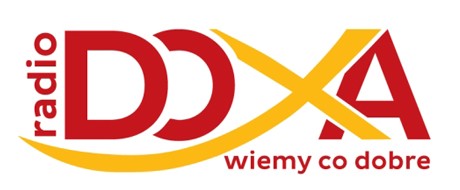 Stanisław Kowalczyk, lat 71, zam. na ul. Polnej (pogrzeb w pon., 4 XII o 1300)Stefan Kupczyk, lat 98, zam. na ul. Polnej (pogrzeb w poniedziałek, 4 XII o 1200)Katarzyna Hebdzińska, lat 55, zam. ul. Miechowska (pogrzeb w pon., 4 XII o 1100)Roman Majewski, lat 58, zam. na ul. Chrobrego, poprzednio WaryńskiegoKrystyna Szawczukiewicz, lat 73, zam. na ul. PomnikowejTeresa Żbik, lat 65, zam. na ul. PomnikowejEdeltrauda Niemiec, lat 82, zam. na ul. SłowackiegoWieczny odpoczynek racz zmarłym dać PanieKościół jest Wspólnotą – Skąd wziął się Kościół?„Syn Boży (...) przez swoją śmierć i zmartwychwstanie odkupił człowieka i przemienił go w nowe stworzenie (...). Udzielając bowiem swego Ducha, ukształtował swoich braci wezwanych spośród wszystkich narodów jako swoje Mistyczne Ciało”. Sobór Watykański II, Konstytucja dogmatyczna o Kościele, nr 7.Wyobraźmy sobie – po ludzku niewyobrażalną – sytuację: zaciągnęliśmy dosyć wysoki kredyt w banku, z trudem przychodzi nam spłacanie go, odsetki ciągle rosną, a nas ogarnia przerażenie i poczucie beznadziei. W tym momencie dowiadujemy się, że syn właściciela banku spłacił długi wszystkich kredytobiorców. Jedynie, co trzeba zrobić, to przyjść do banku i oddać swoją umowę kredytową. Co więcej, każdemu, kto spełni wspomniany warunek, właściciel banku ofiaruje nowe życie, w lepszym standardzie, w swoich posiadłościach. Któż z nas, dowiedziawszy się o takiej szansie, nie skorzystałby z nadarzającej się możliwości? Kto z nas nie powiadomiłby o tej możliwości wszystkich znajomych?Jest to oczywiście jedynie niedoskonały obraz tego, co zrobił dla nas Jezus Chrystus – umierając na krzyżu, spłacił „długi”, które zaciągaliśmy, gdy w naszym życiu brakowało miłości do Niego, do drugiego człowieka, do samego siebie. Przez swoje Zmartwychwstanie ofiaruje nam nowe życie – już tu na ziemi. W wolności, pokoju, dając swoją łaskę i siłę do przezwyciężania codziennych trudności. Daje nam Kościół, w którym dzięki sakramentom jest nieustannie wśród nas, umacniając nas w drodze. Pomaga ciągle zaczynać od nowa, pomimo naszych słabości i upadków. Tworzy z nas wspólnotę osób, abyśmy się wzajemnie wspierali.Jaka jest nasza rola? Przyjść z ufnością do Boga i oddać Mu swoje „długi” (w sakramencie pokuty), zanurzyć się w Jego ofierze (w sakramencie Eucharystii), a następnie z wdzięcznością odpowiadać miłością na miłość. Wdzięczność za dary, które otrzymujemy od Boga każdego dnia powinna nie tyle prowokować nas do pychy czy egoizmu, ile mobilizować do coraz większej miłości Boga i drugiego człowieka.Podziękuj Bogu za dar odkupienia i za zaproszenie do nowego życia. Skorzystaj na początku Adwentu z sakramentu pokuty.Zadanie. Podziękuj Bogu za dar odkupienia i za zaproszenie do nowego życia. Skorzystaj na początku Adwentu z sakramentu pokuty. 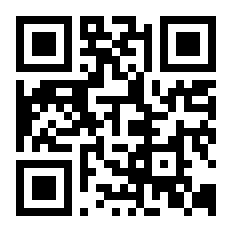 